REQUERIMENTO Nº Assunto: Solicita à empresa Transporte Coletivo de Itatiba (TCI) considerar a adoção da “Parada Segura”, conforme especifica. Senhor Presidente: CONSIDERANDO que é expressivo o número de mulheres que se utilizam do transporte público nesta cidade em horários considerados de maior vulnerabilidade para elas, como durante a noite e nas primeiras horas da manhã, quando ainda está escuro, entre 21h e 05h;CONSIDERANDO que para lhes garantir mais segurança, já que são muitas vezes alvos preferenciais de bandidos nessas situações, poderia ser dada a elas a opção de descer dos ônibus em pontos que não são de parada pré-estabelecida, mas ainda dentro do itinerário da linha, conforme sua solicitação, para encurtar distâncias entre o desembarque e seu destino final, diminuindo assim as chances de serem vítimas de violência.  REQUEIRO nos termos regimentais e após ouvido o Douto e Soberano plenário, que seja oficiado à empresa Transporte Coletivo de Itatiba (TCI) informar: 

1- Há possibilidade de adoção da “Parada Segura” nas linhas do transporte público em Itatiba?SALA DAS SESSÕES, 18 de Julho de 2018.THOMÁS ANTONIO CAPELETTO DE OLIVEIRA      Vereador - PSDB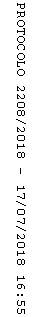 